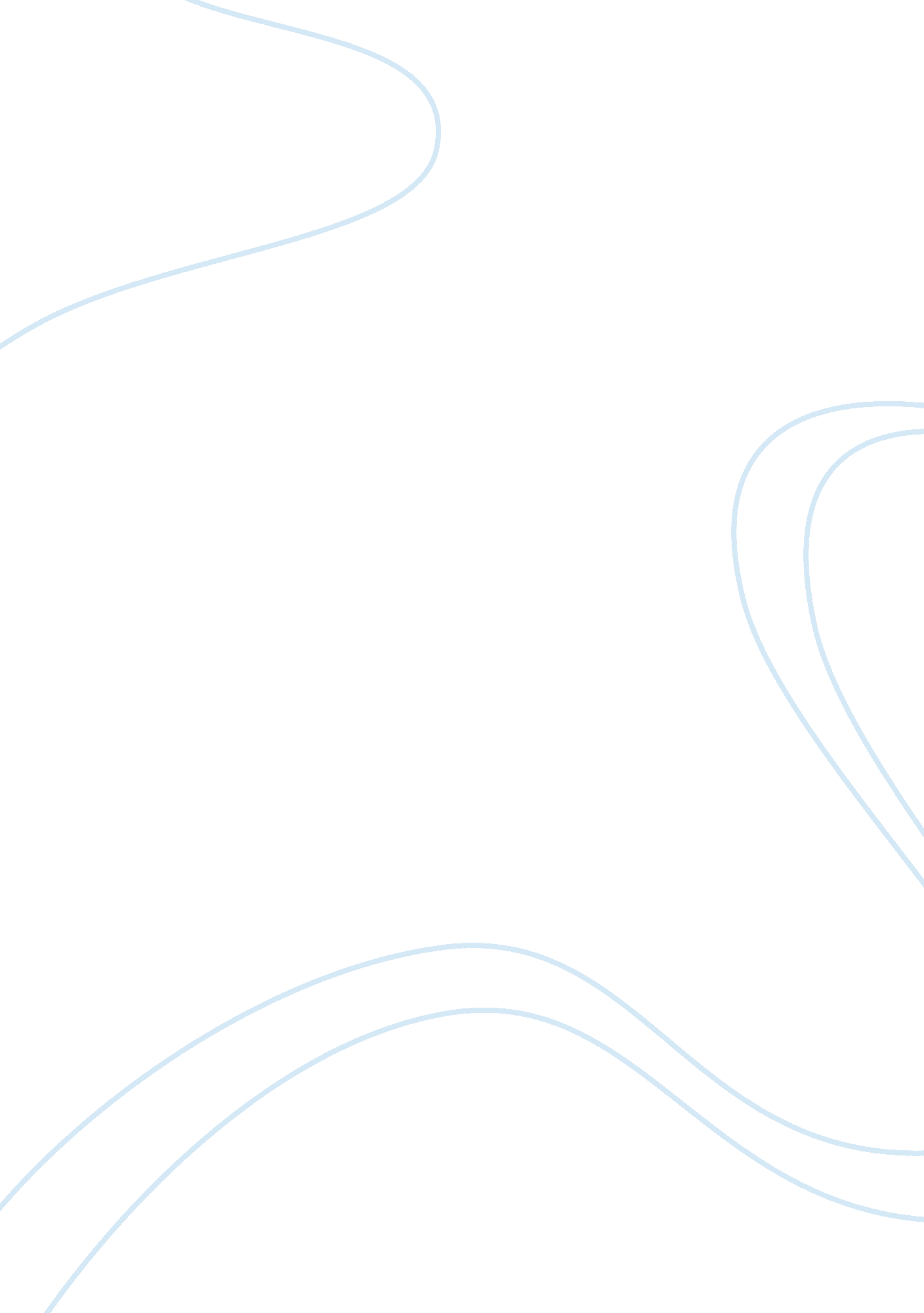 Corruption is social evil essay sampleGovernment, Corruption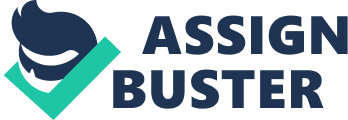 Corruption is Social Evil” “ Power tends to corrupt, and absolute power corrupts absolutely.” In its simplest sense, corruption may be defined as an act of bribery or misuse of public position or power for the fulfillment of selfish motives or to gain personal gratifications. In recent Centuries India has earned a place among the THREE most corrupt countries in the world. Corruption in India is a consequence of the nexus between Bureaucracy, politics and criminals. At one time, bribe was paid for getting wrong things done but now bribe is paid for getting right things done at right time. It is well established that politicians are extremely corrupt the world over. In fact, people are surprised to find an honest politician. These corrupt politicians go scot-free, unharmed and unpunished. Leaders like Lal Bahadur Shastri or Sardar Vallabh Bhai Patel are a rare breed now who had very little bank balance at the time of deathIs it possible to contain corruption in our society? Corruption is a cancer, which every Indian must strive to cure. Many new leaders when come into power declare their determination to eradicate corruption but soon they themselves become corrupt and start amassing huge wealth. There are many myths about corruption, which have to be exploded if we really want to combat it. Some of these myths are: Corruption is a way of life and nothing can be done about it. Only people from underdeveloped or developing countries are prone to corruption. We will have to guard against all these crude fallacies while planning measures to fight corruption. It is not possible to kill or remove the corruption by improving the Social-economic conditions of the . Because we all know that the most of the people who are corrupted are not economically or socially backward, surely they will be having a notable social status. “ Despite a decade of progress in establishing anti-corruption laws and regulations, these results indicate that much remains to be done before we see meaningful improvements in the lives of the world’s poorest citizens.” The following steps should be considered to eradicate corruption: Greedy business people and unscrupulous investors should stop bribing the political elites. Don’t be either at the receiving or at the bribing end. Political elites should stop putting their private gains before the welfare of citizens and economic development of their regions. Government should include a chapter in text books related to corruption and its desire consequences. We are all need to stop talking about Corruption but we right now start ourself take the initiative and be Brave ourself. Corruption is going to end only when people like us stand up and speak out. If we do not take step forward to remove corruption from root, the word developing country will always be attached with our country INDIA . So we the common man are solution for removing corruption from our INDIA and hence we will be also helpful in making our country developed. A strong youth movement in the country only can remove corruption and each student should take a vow to begin this exercise courageously. 